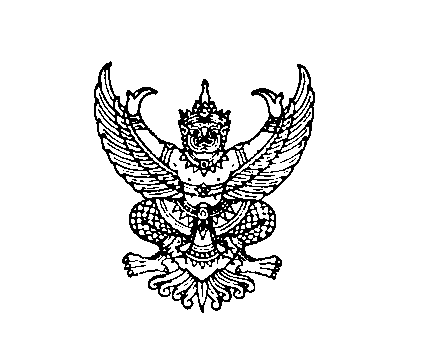 ที่ มท ๐๘16.3/ว					          		กรมส่งเสริมการปกครองท้องถิ่น                                                                                            	ถนนนครราชสีมา กทม. 10300						          มิถุนายน  ๒๕64เรื่อง  ซักซ้อมความเข้าใจการแต่งเครื่องแบบลูกเสือ ยุวกาชาดเรียน  ผู้ว่าราชการจังหวัด ทุกจังหวัดสิ่งที่ส่งมาด้วย  สำเนาหนังสือกระทรวงศึกษาธิการ ที่ ศธ 0204/1556                        จำนวน  1  ฉบับ                    ลงวันที่ 10 มิถุนายน 2564  	ด้วยกรมส่งเสริมการปกครองท้องถิ่นได้รับแจ้งจากกระทรวงศึกษาธิการว่า ขอให้ซักซ้อมความเข้าใจ
ในการแต่งเครื่องแบบของลูกเสือ ซึ่งได้มีการกำหนดลักษณะ ชนิด และประเภทของเครื่องแบบลูกเสือ ตามกฎกระทรวงว่าด้วยเครื่องแบบลูกเสือ ฉบับที่ 1 พ.ศ. 2510 และกฎกระทรวงว่าด้วยเครื่องแบบลูกเสือ ฉบับที่ 4 พ.ศ. 2529 รวมทั้งการแต่งเครื่องแบบยุวกาชาด ตามระเบียบคณะกรรมการบริหารยุวกาชาด ว่าด้วยเครื่องแบบยุวกาชาด ลงวันที่ 26 กันยายน 2561 สำหรับในช่วงสถานการณ์การแพร่ระบาดของโรคติดเชื้อไวรัสโคโรนา 2019 (COVID-19) ให้สถานศึกษาพิจารณาปรับรูปแบบลักษณะการจัดกิจกรรมให้สอดคล้องกับมาตรการป้องกันและควบคุม
การแพร่ระบาดของโรคติดเชื้อไวรัสโคโรนา 2019 (COVID-19) ของศูนย์บริหารสถานการณ์การแพร่ระบาดของ
โรคติดเชื้อไวรัสโคโรนา 2019 (โควิด 19) และกำหนดการแต่งเครื่องแบบลูกเสือ เนตรนารี และยุวกาชาด ตามที่กระทรวงศึกษาธิการกำหนดได้ตามความเหมาะสม	กรมส่งเสริมการปกครองท้องถิ่นพิจารณาแล้ว เพื่อให้การแต่งเครื่องแบบลูกเสือ เนตรนารี
ยุวกาชาด และการจัดกิจกรรมลูกเสือ ยุวกาชาด ของสถานศึกษาในสังกัดองค์กรปกครองส่วนท้องถิ่นเป็นไปอย่างถูกต้องตามกฎหมาย และระเบียบ ขอความร่วมมือจังหวัดแจ้งองค์กรปกครองส่วนท้องถิ่น และสถานศึกษา
ในสังกัดทราบและถือปฏิบัติต่อไป รายละเอียดปรากฏตามสิ่งที่ส่งมาด้วย 	จึงเรียนมาเพื่อโปรดพิจารณา                                                             ขอแสดงความนับถือ      ชื่อเต็ม             )              อธิบดีกรมส่งเสริมการปกครองท้องถิ่นกองส่งเสริมและพัฒนาการจัดการศึกษาท้องถิ่นกลุ่มงานส่งเสริมการจัดการศึกษาท้องถิ่นโทร. ๐ ๒๒๔๑ ๙๐๐๐ ต่อ ๕๓๑๒โทรสาร  ๐ ๒๒๔๑ ๙๐00 ต่อ 21๘